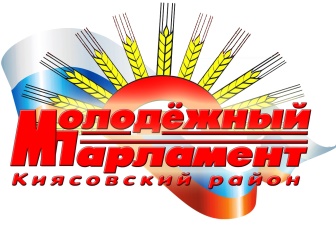 РЕШЕНИЕМолодежного парламента муниципального образования «Киясовский район»О выдвижении кандидатуры Самарова О.Г. в состав Общественного совета Киясовского района	В соответствии с Положением об Общественном совете муниципального образования «Киясовский район», утвержденным решением Совета депутатов муниципального образования «Киясовский район» от 01.03.2010 г. №  321 (в редакции решения от 28.04.2014г. № 226) Молодежный парламент муниципального образования «Киясовский район»РЕШАЕТ:	Выдвинуть в состав Общественного совета Киясовского района кандидатуру Самарова Олега Геннадьевича, председателя Молодежного парламента муниципального образования «Киясовский район», директора Атабаевского сельского Дома культуры – филиала  муниципального бюджетного учреждения культуры «Подгорновский сельский Дом культуры», проживающего в д.Атабаево.Председатель Молодёжного парламента МО  «Киясовский район»                                                                   О.Г. Самаровс. Киясово14 мая 2016 года№ 7Проект решения вно